ΕΛΛΗΝΙΚΗ ΔΗΜΟΚΡΑΤΙΑ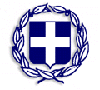 ΥΠΟΥΡΓΕΙΟ ΠΑΙΔΕΙΑΣ, ΘΡΗΣΚΕΥΜΑΤΩΝ ΚΑΙ ΑΘΛΗΤΙΣΜΟΥΠΕΡΙΦ/ΚΗ Δ/ΝΣΗ Π/ΘΜΙΑΣ & Δ/ΘΜΙΑΣ ΕΚΠ/ΣΗΣ ΚΡΗΤΗΣΔΙΕΥΘΥΝΣΗ  Δ/ΘΜΙΑΣ ΕΚΠΑΙΔΕΥΣΗΣ  ΗΡΑΚΛΕΙΟΥΓΕΝΙΚΟ  ΛΥΚΕΙΟ  ΑΣΗΜΙΟΥmail@lyk-asim.ira.sch.grΔΙΕΥΘΥΝΣΗ: ΑΣΗΜΙΤ. Κ.  70016http://lyk-asim.ira.sch.gr ΠΛΗΡΟΦΟΡΙΕΣ: Γ. ΚΡΟΥΣΤΑΛΑΚΗΣ ΤΗΛΕΦΩΝΟ: ΦΑΞ/ΤΗΛ.: Ασήμι,  11/12/23Αριθμ. Πρωτ.:  403ΠΡΟΣ:  Δ.Δ.Ε.Ν.ΗΡΑΚΛΕΙΟΥΘΕΜΑ:   	«ΑΝΑΘΕΣΗ ΠΕΝΘΗΜΕΡΗΣ ΕΚΠΑΙΔΕΥΤΙΚΗΣ ΕΚΔΡΟΜΗΣ ΤΗΣ Γ’ ΛΥΚΕΙΟΥ ΣΤΗ ΘΕΣΣΑΛΟΝΙΚΗ ΣΕ ΠΡΑΚΤΟΡΕΙΟ»Ανακοινώνεται ότι το ΓΕΛ ΑΣΗΜΙΟΥ, σύμφωνα με την υπουργική απόφαση 33120/ΓΔ4/28-02-2017 (ΦΕΚ 681/Τ.Β/6-3-2017) Υ.Α. του Υ.Π.Π.Ε.Θ., ύστερα από σχετική προκήρυξη και αξιολόγηση των προσφορών από επιτροπή, αναθέτει τη μετακίνηση 30-35 μαθητών και 3 συνοδών – καθηγητών  στη Θεσσαλονίκη, από 5/3/2023 έως 10/3/2023 στο τουριστικό γραφείο JORDAN’S TRAVEL με τιμή 419€/μαθητή στο ξενοδοχείο Tobaco Hotel για την πόλη της Θεσσαλονίκης με ΦΠΑ και φόρο διαμονής, κρίνοντας την προσφορά αυτή ως σύμφωνη με τις προϋποθέσεις της σχετικής προκήρυξή της, την πλέον συμφέρουσα οικονομικά.Συνολικά κατατέθηκαν στη διεύθυνση του σχολείου προσφορές από πέντε (5) ταξιδιωτικά γραφεία που είναι τα εξής:VAI TRAVELSLE GRANDLANDMARKS TRAVELJORDAN’S TRAVELCONNECTION TRAVELκαι δημοσιεύονται.Σημειώνεται ότι βάσει της παραγράφου 2 του άρθρου 13 της προαναφερθείσας Υ.Α. το σχολείο δέχεται πιθανές ενστάσεις ως την Πέμπτη 14/12/2023 και ώρα 11.00 π.μ.                  Παρακαλούμε για τις δικές σας ενέργειες. Ο ΔΙΕΥΘΥΝΤΗΣΚρουσταλάκης Γεώργιος ΠΕ01